       декабря  2020 г. № _____         На № _______ от _________                                        Организационный отдел                                                                                    Администрации Главы             Республики Марий ЭлПланосновных мероприятий Администрации Звениговского муниципального района
на январь  2021 годаЕ.В.Покровская 7-13-06 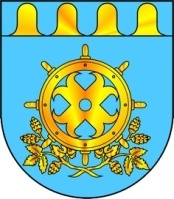 МАРИЙ ЭЛ РЕСПУБЛИКЫН ЗВЕНИГОВО МУНИЦИПАЛ РАЙОНЫН АДМИНИСТРАЦИЙЖЕ МАРИЙ ЭЛ РЕСПУБЛИКЫН ЗВЕНИГОВО МУНИЦИПАЛ РАЙОНЫН АДМИНИСТРАЦИЙЖЕ АДМИНИСТРАЦИЯ ЗВЕНИГОВСКОГО МУНИЦИПАЛЬНОГО РАЙОНАРЕСПУБЛИКИ МАРИЙ ЭЛЛенина ур., 39 п., Звенигово ола,Марий Эл Республика, 425060ул. Ленина, д. 39, г. Звенигово,Республика Марий Эл, 425060тел./факс: (8-245) 7-17-55, 7-33-70, e-mail: adzven@rambler.ru, zvenigov@chaos.gov.mari.run, ИНН/КПП/1203001273/120301001тел./факс: (8-245) 7-17-55, 7-33-70, e-mail: adzven@rambler.ru, zvenigov@chaos.gov.mari.run, ИНН/КПП/1203001273/120301001тел./факс: (8-245) 7-17-55, 7-33-70, e-mail: adzven@rambler.ru, zvenigov@chaos.gov.mari.run, ИНН/КПП/1203001273/120301001тел./факс: (8-245) 7-17-55, 7-33-70, e-mail: adzven@rambler.ru, zvenigov@chaos.gov.mari.run, ИНН/КПП/1203001273/120301001«Согласовано»Глава АдминистрацииЗвениговского муниципального района                     В.Е. Геронтьев№ п/п№ п/пНаименование мероприятийДата проведенияДата проведенияОтветственные  за  проведениеОтветственные  за  проведениеМероприятия, посвященные Новому 2021 году, Рождеству, Крещению:Новогоднее поздравление жителей «С Новым годом!» (в онлайн режиме, Шимшургинский ЦДиК)Выставка V районного конкурса творческих работ «Мастерская Деда Мороза» (социальные сети, Краеведческий музей)Вечер отдыха «И вновь здравствуй, Новый год!» (камерное мероприятие, п. Красногорский ЦДиК)Мастер-класс по изготовлению рождественской игрушки «Зимнее чудо» (камерное мероприятие, Краеведческий Музей)Праздничная программа «Большой Рождественский концерт» (социальные сети, Звениговский РЦДиК)Тематический вечер о традициях «Рождественская звезда» (камерное мероприятие, Красногорский ЦДиК)Марий кас «Рождество приходит в каждый дом» (камерное мероприятие, Красноярский ЦДиК)Шуточные рождественские гадания «Раз  в крещенский вечерок» (камерное мероприятие, Краеведческий музей)Игровая новогодняя  программа «Шорыкйол» (камерное мероприятие, Дом народных умельцев)Марий касс «Крещенские посиделки» (камерное мероприятие, Звениговский РЦДиК)01.01.202111.00 час.01.01.2021-15.01.202103.01.202117.00 час.06.01.202110.00 час.07.01.202111.00 час08.01.202112.00 час.09.01.202116.00 час.15.01.202118.00 час.15,18.01.202114.00 час.22.01.202118.00 час.01.01.202111.00 час.01.01.2021-15.01.202103.01.202117.00 час.06.01.202110.00 час.07.01.202111.00 час08.01.202112.00 час.09.01.202116.00 час.15.01.202118.00 час.15,18.01.202114.00 час.22.01.202118.00 час.Отдел культурыОтдел культурыЧемпионат района по шахматам (Звенигово, СОК «Жемчужина»)02.01.2021-08.01.202102.01.2021-08.01.2021Сектор ФиССектор ФиСКруглый стол «Читатели о газете» ко Дню российской печати (социальные сети, Звениговская МБ)08.01.202114.00 час.08.01.202114.00 час.Отдел культурыОтдел культурыЧемпионат РМЭ по хоккею (п. Мочалище, п. Красногорский, п. Шелангер)09.01.2021-31.01.202109.01.2021-31.01.2021Сектор ФиССектор ФиССовещание главы Администрации района с заместителями главы Администрации и руководителями отделов Администрации района. 11.01.2021-29.01.2021 08.00 час. 11.01.2021-29.01.2021 08.00 час.Отдел организационной работы и делопроизводстваОтдел организационной работы и делопроизводстваЗаседание административной комиссии11.01.2021 15.00 час.11.01.2021 15.00 час.Заместитель главы Администрации по социальным вопросамЗаместитель главы Администрации по социальным вопросамСовет глав Администраций городских и сельских поселений района по текущим вопросам11.01.2021 10.00  час.11.01.2021 10.00  час.Отдел организационной работы и делопроизводстваОтдел организационной работы и делопроизводстваПредоставление информации об информировании населения о планируемых  и проведенных мероприятиях в сфере  ЖКХ (ЦОК ЖКХ РМЭ)11.01.202111.01.2021Отдел жилищно-коммунального хозяйстваОтдел жилищно-коммунального хозяйстваМониторинг о ходе и результатах осуществления мероприятий по энергосбережению и повышению энергетической эффективности в жилищном фонде (Минстрой и ЖКХ  РМЭ)11.01.202111.01.2021Отдел жилищно-коммунального хозяйстваОтдел жилищно-коммунального хозяйстваПрием отчетов по животноводству – 24-СХ – «Сведения о состоянии животноводства»11.01.202111.01.2021Сектор развития сельскохозяйственного производстваСектор развития сельскохозяйственного производстваПрием отчетов по качеству реализуемой продукции по животноводству11.01.202111.01.2021Сектор развития сельскохозяйственного производстваСектор развития сельскохозяйственного производстваОтчеты за 2020 год11.01.202111.01.2021Отдел образованияОтдел образованияМуниципальный конкурс художественной фотографии «В объективе Марий Эл» (Звениговский ЦДТ, в онлайн режиме)11.01.202111.01.2021Отдел образованияОтдел образованияМониторинг изменения размера платы граждан за ЖКУ, связанный с установленными тарифами для населения и нормативами потребления коммунальных услуг в разрезе ОКК и муниципальных образований района  в 2021 году (Минэкономразвития РМЭ)15.12.202015.12.2020Отдел жилищно-коммунального хозяйстваОтдел жилищно-коммунального хозяйстваСоставление топливно-финансового баланса за декабрь (фактическое исполнение)15.01.202115.01.2021Отдел экономикиОтдел экономикиМуниципальный творческий конкурс «Операция «Снеговик» (в онлайн режиме, Звениговский ЦДТ)15.01.202115.01.2021Отдел образованияОтдел образованияОсуществление мониторинга основных показателей производственной деятельности сельскохозяйственных предприятий18.01.2021-22.01.202118.01.2021-22.01.2021Сектор развития сельскохозяйственного производстваСектор развития сельскохозяйственного производстваМониторинг состояния кредиторской задолженности организаций, осуществляющих управление МКД и ресурсоснабжающими организациями по оплате ТЭР20.01.202120.01.2021Отдел жилищно-коммунального хозяйстваОтдел жилищно-коммунального хозяйстваЗаседание межведомственной комиссии по выявлению и профилактике туберкулеза на территории Звениговского муниципального района21.01.202115.30 час.21.01.202115.30 час.Заместитель главы Администрации по социальным вопросамЗаместитель главы Администрации по социальным вопросамФинальные турниры районных соревнований юных хоккеистов клуба «Золотая шайба» (п. Мочалище, п. Красногорский)22.01.2021,29.01.202122.01.2021,29.01.2021Сектор ФиССектор ФиСМониторинг дебиторской и кредиторской задолженности предприятий жилищно-коммунального хозяйства (Минстрой и ЖКХ РМЭ)25.01.202125.01.2021Отдел жилищно-коммунального хозяйстваОтдел жилищно-коммунального хозяйстваПоздравительная программа «Татьянин день» (социальные сети, Звениговский РЦДиК)25.01.202115.00 час.25.01.202115.00 час.Отдел культурыОтдел культурыСоставление прогноза топливно-финансового баланса на февраль 2021 года25.01.202125.01.2021Отдел экономикиОтдел экономикиМероприятия, посвященные Дню российского студенчества (Татьянин день):Игровая программа «И вновь январь, и снова день Татьяны» (МБУК «Шелангерский ЦДиК»)Развлекательная программа «С днем Татьяны в День студента» (МБУК «Исменецкий ЦДиК»)25.01.202214.00 час.25.01.202216.00 час.25.01.202214.00 час.25.01.202216.00 час.Отдел культурыОтдел культурыУрок мужества «Блокадный хлеб» ко Дню воинской славы (социальные сети, Звениговская МБ)27.01.202114.00 час.27.01.202114.00 час.Отдел культурыОтдел культурыСессия Собрания депутатов Звениговского муниципального района- О внесении изменений в ранее принятые нормативно-правовые акты27.01.202010 час.27.01.202010 час.Собрание депутатовСобрание депутатовМероприятия, посвященные Дню снятия блокады Ленинграда:Урок Мужества «Блокада Ленинграда» (МБУК «Звениговская МБ»)Патриотический час «Помним и гордимся!» (МБУК «Суслонгерский ЦДиК»)28.01.202208.30 час.29.01.202211.00 час.28.01.202208.30 час.29.01.202211.00 час.Зимний чемпионат района по многоборью ГТО, посвященный 90-летию его создания (г. Звенигово, СОК «Жемчужина»)30.01.202130.01.2021Сектор ФиССектор ФиСПредставление в Маристат статистического отчета по ф.№1-контракт31.01.202131.01.2021Отдел экономикиОтдел экономикиМониторинг несанкционированных свалок, указанных в открытом сетевом ресурсе «Интерактивная карта свалок»в течение месяцав течение месяцаСектор развития сельскохозяйственного производстваСектор развития сельскохозяйственного производстваКонтроль и оказание консультативной помощи по вопросам программы «Формирование комфортной городской среды»в течение месяцав течение месяцаОтдел капитального строительства и архитектурыОтдел капитального строительства и архитектурыПодготовка проектов разрешений на строительство объектов (по мере поступления заявлений и сбора документации)в течение месяцав течение месяцаОтдел капитального строительства и архитектурыОтдел капитального строительства и архитектурыПодготовка проектов разрешений на ввод объекта в эксплуатацию (по мере поступления заявлений и сбора документации)в течение месяцав течение месяцаОтдел капитального строительства и архитектурыОтдел капитального строительства и архитектурыПодготовка документации по выдаче разрешений  на установку рекламных конструкции (по мере поступления обращений)в течение месяцав течение месяцаОтдел капитального строительства и архитектурыОтдел капитального строительства и архитектурыУчастие в комиссиях городских и сельских поселений по обследованию зданий и сооружений (по мере поступления заявлений)в течение месяцав течение месяцаОтдел капитального строительства и архитектурыОтдел капитального строительства и архитектурыПодготовка проектно-сметной документации по объектам капитального строительства на 2020-2024 гг.в течение месяцав течение месяцаОтдел капитального строительства и архитектурыОтдел капитального строительства и архитектурыКонтроль разработки проектов планировки и проектов межевания городских и сельских поселений Звениговского муниципального районав течение месяцав течение месяцаОтдел капитального строительства и архитектурыОтдел капитального строительства и архитектурыПрием документов для заключения договоров аренды и купли - продажи земельных участков и объектов недвижимого имущества, перераспределения земельных участков, для утверждения схем расположения земельных участков на кадастровом плане территориив течение месяцав течение месяцаОтдел по управлению муниципальным имуществом и земельными ресурсамиОтдел по управлению муниципальным имуществом и земельными ресурсамиРегистрация права собственности  Звениговского муниципального района РМЭ на земельные участки и объекты недвижимого имущества районав течение месяцав течение месяцаОтдел по управлению муниципальным имуществом и земельными ресурсамиОтдел по управлению муниципальным имуществом и земельными ресурсамиРазъяснительная работа с физическими и юридическими лицами по вопросам предоставления земельных участковв течение месяцав течение месяцаОтдел по управлению муниципальным имуществом и земельными ресурсамиОтдел по управлению муниципальным имуществом и земельными ресурсамиПрием заявлений о намерении участвовать в аукционах по продаже и на право заключения договоров аренды земельных участковв течение месяцав течение месяцаОтдел по управлению муниципальным имуществом и земельными ресурсамиОтдел по управлению муниципальным имуществом и земельными ресурсамиПостановка на кадастровый учет, внесение изменений и снятие с учета земельных участковв течение месяцав течение месяцаОтдел по управлению муниципальным имуществом и земельными ресурсамиОтдел по управлению муниципальным имуществом и земельными ресурсамиМониторинг по передаче ТП, ЛЭП и сетей газоснабжения предприятиям коммунального комплексав течение месяцав течение месяцаОтдел жилищно-коммунального хозяйстваОтдел жилищно-коммунального хозяйстваПереселение граждан из аварийного жилищного фонда 2019-2025 годы в течение месяцав течение месяцаОтдел жилищно-коммунального хозяйстваОтдел жилищно-коммунального хозяйстваМониторинг работы с должниками по оплате с ЖКУв течение месяцав течение месяцаОтдел жилищно-коммунального хозяйстваОтдел жилищно-коммунального хозяйстваРабота с организациями района по реализации МЦП «Энергосбережение и повышение энергетической эффективности в Звениговском районе в 2019-2023 годы»в течение месяцав течение месяцаОтдел экономикиОтдел экономикиРазъяснительная работа с руководителями предприятий, индивидуальными предпринимателями, поселениями по созданию условий для привлечения инвестиций на территории Звениговского  районав течение месяцав течение месяцаОтдел экономикиОтдел экономикиРазработка сводного плана производственно-финансовой деятельности  на 2021 годв течение месяцав течение месяцаСектор развития сельскохозяйственного производстваСектор развития сельскохозяйственного производстваЕжемесячная информация об исполнении поручения Первого заместителя Председателя Правительства Республики Марий Эл Сальникова А.А. от 19.05.2020 №09/08-4455 о задолженности со стороны бюджетных учреждений региональному оператору ООО «Благоустройство»в течение месяцав течение месяцаСектор развития сельскохозяйственного производстваСектор развития сельскохозяйственного производстваОрганизация работы и контроль деятельности ЕДДС района и объектов экономикив течение месяцав течение месяцаСектор ГО ЧС и МПСектор ГО ЧС и МППодготовка документации и размещение на сайте информации о закупке продукции (товаров, работ, услуг)в течение месяцав течение месяцаОтдел экономикиОтдел экономикиРуководитель отдела организационной работы и делопроизводства Администрации Звениговского муниципального районаРуководитель отдела организационной работы и делопроизводства Администрации Звениговского муниципального районаРуководитель отдела организационной работы и делопроизводства Администрации Звениговского муниципального районаН.В. Молотова Н.В. Молотова 